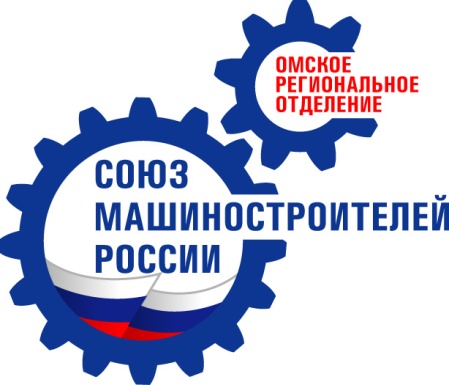                                     ВЫПИСКА   из протокола от 19.03.2018 № 2 (95) заседанияРегионального совета Омского регионального отделения           ООО «Союз машиностроителей России»На заседании присутствовали:  Председатель регионального отделения И.К. Шумаков;Заместитель председателя регионального отделения А.И. Мясников;Члены регионального Совета: В.А. Березовский, В.В. Шалай,                                (кворум для принятия Советом решений имеется); приглашенные:     - Председатель Совета Омской ассоциации промышленников и            предпринимателей Г.М. Мураховский;  -   секретарь Омского регионального отделения А.П. Демиденко.Председатель заседания И.К. Шумаков, секретарь – А.П. Демиденко (избраны единогласно, воздержавшихся нет).Повестка заседания (утверждена единогласно):О выборах на вакантную должность члена Регионального совета Омского регионального отделения ООО «Союз машиностроителей России».О приеме Омским региональным отделением новых членов Союза машиностроителей России.         По первому вопросу слушали председателя регионального отделения И.К. Шумакова, который проинформировал о выбытии из состава Регионального совета по основаниям, установленным п. 4.14.5. Устава организации, одного из его членов и о необходимости избрания на вакантную должность кандидатуры из числа членов Омского отделения Союза машиностроителей.  В качестве таковой И.К. Шумаков представил Мураховского Григория Моисеевича, председателя Совета Омской ассоциации промышленников и предпринимателей.Голосовали «за» -единогласно.Принятое решение: - избрать Мураховского Григория Мойсеевича в состав Регионального совета Омского регионального отделения Союза машиностроителей России в качестве члена Регионального совета; - в порядке, установленном п. 3.13.2.3. Положения о региональных отделениях ООО «Союз машиностроителей России», вынести кандидатуру Г.М. Мураховского на утверждение в качестве члена Регионального совета ближайшим Общим собранием (Конференцией) Омского РО. Председатель заседания - Председатель Омского РО ООО «Союзмаш России»                                                              И.К. Шумаков Выписку составил и. о. секретаря Омского РО А.П. Демиденко 12.04.2018.   